COVID-19 RESTRICTED CLUB COMPETITIONSUPPLEMENTARY REGULATIONS V1 (1 January 2022)IMPORTANT NOTEThese Supplementary Regulations can only be used for Club Karting Competition at an Affiliated Karting Club in strict accordance with the requirements of all Federal and State Government COVID-19 Orders, Directions and Restrictions. As a condition of entry to this venue, anyone aged 16 years and over must show proof of their COVID-19 vaccination status (double vaccine required) or a medical exemption, along with identification where required.COVID-19 ACKNOWLEDGEMENT AND VOLUNTARY ACCEPTANCE OF RISKBy entering or participating in this Karting activity/event, all Essential Karting Personnel and Permitted Persons acknowledge that, even with rigorous capacity and control measures that Karting Australia requires the Organising Club to put in place at all Karting Australia sanctioned Karting activities/events, there remains an unquantifiable risk of transmission of viral illness including COVID-19 at a Karting activity/event at this time and you have considered that risk and your own personal circumstances, including any health condition or vulnerability that you may have or that of persons whom you will be in close contact with following your attendance at a Karting activity/event. You acknowledge that, for a small number of people, COVID-19 has very serious health consequences. By attending a Karting activity/event you (and any persons who attend the activity/event with you) acknowledge and accept these obvious risks.PERMIT NUMBER: 1. STANDARD REQUIREMENTS2. ADMINISTRATION3. SPECIFIC COVID-19 RESTRICTION AND MITIGATION REQUIREMENTS4. COMPETITION5. CIRCUIT SPECIFIC REQUIREMENTS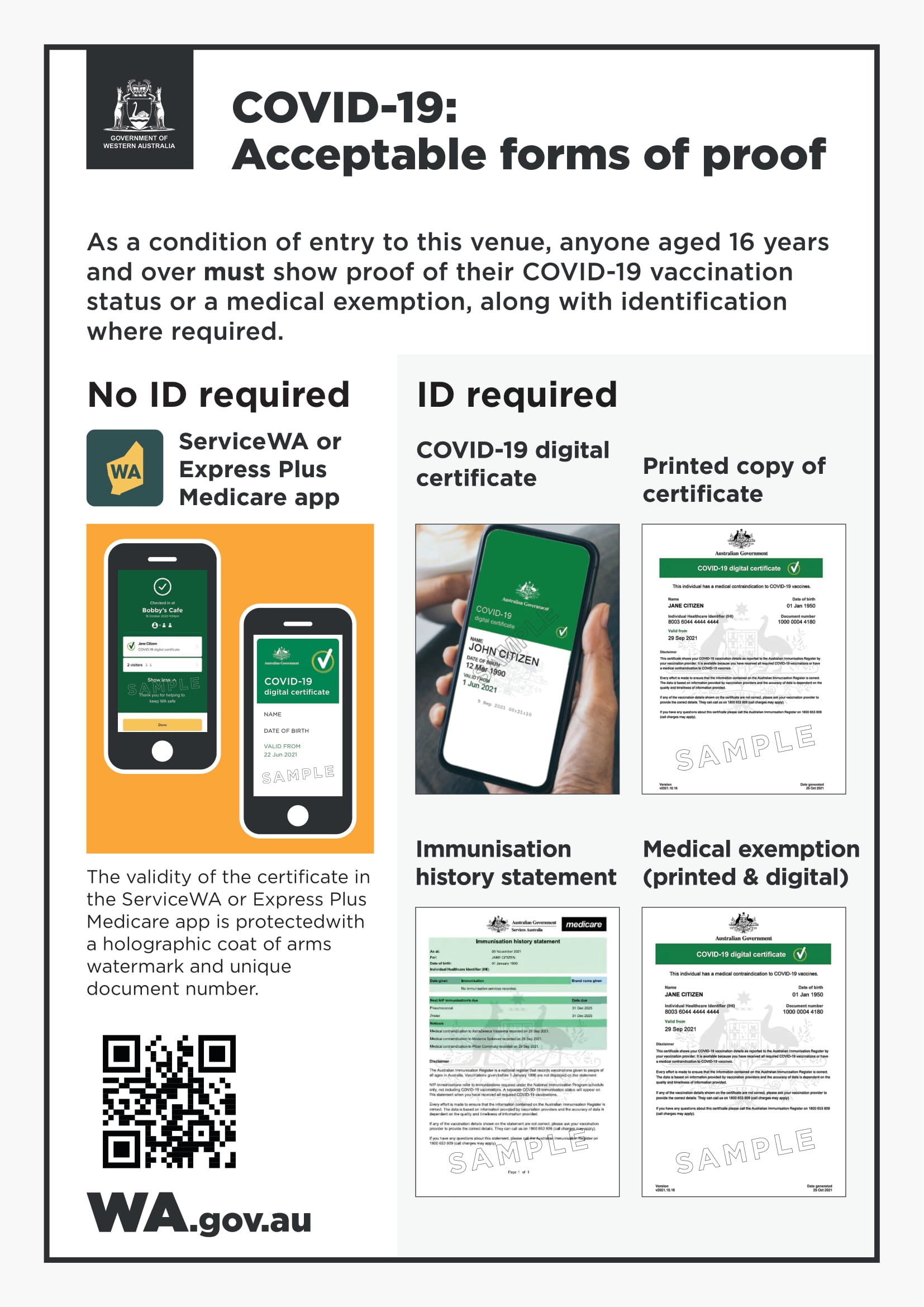 MEETING TITLE:MEETING TITLE:MEETING TITLE:TKC MAY CLUBDAYTKC MAY CLUBDAYTKC MAY CLUBDAYDATE:DATE:DATE:Start:   End: Start:   End: Start:   End: Start:   End: ORGANISATION:ORGANISATION:ORGANISATION:The Meeting will be held under the International Sporting Code of the FIA, the National Competition Rules of Karting Australia and the applicable State Regulations and in accordance with applicable Federal and State Government COVID-19 restrictions and requirements in force and effect at the date of the Activity.The Meeting will be held under the International Sporting Code of the FIA, the National Competition Rules of Karting Australia and the applicable State Regulations and in accordance with applicable Federal and State Government COVID-19 restrictions and requirements in force and effect at the date of the Activity.The Meeting will be held under the International Sporting Code of the FIA, the National Competition Rules of Karting Australia and the applicable State Regulations and in accordance with applicable Federal and State Government COVID-19 restrictions and requirements in force and effect at the date of the Activity.The Meeting will be held under the International Sporting Code of the FIA, the National Competition Rules of Karting Australia and the applicable State Regulations and in accordance with applicable Federal and State Government COVID-19 restrictions and requirements in force and effect at the date of the Activity.MEETING STATUS:MEETING STATUS:MEETING STATUS:CLUB COMPETITIONCLUB COMPETITIONCLUB COMPETITIONCLUB COMPETITIONORGANISER:ORGANISER:ORGANISER:ORGANISER:ORGANISER:ORGANISER:ORGANISER:Tel:Email:ORGANISING COMMITTEEORGANISING COMMITTEEORGANISING COMMITTEEORGANISING COMMITTEEORGANISING COMMITTEEORGANISING COMMITTEEORGANISING COMMITTEEInclude the names of at least 2 people who make up the Organising Committee. Note: They must not be Stewards of the Meeting.Include the names of at least 2 people who make up the Organising Committee. Note: They must not be Stewards of the Meeting.Include the names of at least 2 people who make up the Organising Committee. Note: They must not be Stewards of the Meeting.Include the names of at least 2 people who make up the Organising Committee. Note: They must not be Stewards of the Meeting.Edward DekkersEdward DekkersEdward DekkersESSENTIAL OFFICIALS (Ref: General Rules Chapter 7 Rule 4 – “Essential Officials”)ESSENTIAL OFFICIALS (Ref: General Rules Chapter 7 Rule 4 – “Essential Officials”)ESSENTIAL OFFICIALS (Ref: General Rules Chapter 7 Rule 4 – “Essential Officials”)ESSENTIAL OFFICIALS (Ref: General Rules Chapter 7 Rule 4 – “Essential Officials”)ESSENTIAL OFFICIALS (Ref: General Rules Chapter 7 Rule 4 – “Essential Officials”)ESSENTIAL OFFICIALS (Ref: General Rules Chapter 7 Rule 4 – “Essential Officials”)ESSENTIAL OFFICIALS (Ref: General Rules Chapter 7 Rule 4 – “Essential Officials”)Stewards of The MeetingNote: Chief Steward Must be Grade 3 or HigherStewards of The MeetingNote: Chief Steward Must be Grade 3 or HigherStewards of The MeetingNote: Chief Steward Must be Grade 3 or HigherStewards of The MeetingNote: Chief Steward Must be Grade 3 or HigherClerk of the Course Clerk of the Course Clerk of the Course Clerk of the Course Note: Up to 35 Entries May be Grade 4 or Higher. More than 35 Entries* Must be Grade 3 or Higher* See General Rules Chapter 7 Rule 4 Guidance Note 2Note: Up to 35 Entries May be Grade 4 or Higher. More than 35 Entries* Must be Grade 3 or Higher* See General Rules Chapter 7 Rule 4 Guidance Note 2Note: Up to 35 Entries May be Grade 4 or Higher. More than 35 Entries* Must be Grade 3 or Higher* See General Rules Chapter 7 Rule 4 Guidance Note 2Note: Up to 35 Entries May be Grade 4 or Higher. More than 35 Entries* Must be Grade 3 or Higher* See General Rules Chapter 7 Rule 4 Guidance Note 2Note: Up to 35 Entries May be Grade 4 or Higher. More than 35 Entries* Must be Grade 3 or Higher* See General Rules Chapter 7 Rule 4 Guidance Note 2Note: Up to 35 Entries May be Grade 4 or Higher. More than 35 Entries* Must be Grade 3 or Higher* See General Rules Chapter 7 Rule 4 Guidance Note 2Note: Up to 35 Entries May be Grade 4 or Higher. More than 35 Entries* Must be Grade 3 or Higher* See General Rules Chapter 7 Rule 4 Guidance Note 2Chief Scrutineer: May be Grade 4 or HigherChief Scrutineer: May be Grade 4 or HigherChief Scrutineer: May be Grade 4 or HigherChief Scrutineer: May be Grade 4 or HigherGraham StonesGraham StonesGraham StonesCOVID OfficerCOVID OfficerCOVID OfficerCOVID OfficerMichelle RichardsonMichelle RichardsonMichelle RichardsonTimekeeper:Timekeeper:Timekeeper:Timekeeper:Brooke McKennaBrooke McKennaBrooke McKennaSt Johns AmbulanceSt Johns AmbulanceSt Johns AmbulanceOTHER OFFICIALSOTHER OFFICIALSOTHER OFFICIALSOTHER OFFICIALSOTHER OFFICIALSOTHER OFFICIALSOTHER OFFICIALSAssistant Clerk of Course:Assistant Clerk of Course:Assistant Clerk of Course:Assistant Clerk of Course:TKC MembersTKC MembersTKC MembersTKC MembersTKC MembersTKC MembersCIRCUIT DETAILSCIRCUIT DETAILSCIRCUIT DETAILSCIRCUIT DETAILSCIRCUIT DETAILSCIRCUIT DETAILSCIRCUIT DETAILSCircuit Name:Circuit Name:Circuit Name:Circuit Name:Cockburn International RacewayCockburn International RacewayCockburn International RacewayCircuit Address:Circuit Address:Circuit Address:Circuit Address:Track Length:Track Length:Track Length:Track Length:1070m1070m1070mDirection Of Racing:Direction Of Racing:Direction Of Racing:Direction Of Racing:Track Density:Track Density:Track Density:Track Density:Notice Board:Notice Board:Notice Board:Notice Board:Stewards Office:Stewards Office:Stewards Office:Stewards Office:Mechanical Breakdown Lane:Mechanical Breakdown Lane:Mechanical Breakdown Lane:Mechanical Breakdown Lane: be in use at this Meeting.  be in use at this Meeting.  be in use at this Meeting. Parc Fermé:Parc Fermé:Parc Fermé:Parc Fermé:Southern end of In GridSouthern end of In GridSouthern end of In GridThe Club must maintain a register of all permitted persons who enter the Circuit for the Event.The Club must maintain a register of all permitted persons who enter the Circuit for the Event.The Club must maintain a register of all permitted persons who enter the Circuit for the Event.The Club must maintain a register of all permitted persons who enter the Circuit for the Event.The Club must maintain a register of all permitted persons who enter the Circuit for the Event.The number of entries in the Event is strictly limited by Government Directions/Orders.Pre-entry for the Event is essential. There will be NO ENTRIES ACCEPTED ON THE DAY.The number of entries in the Event is strictly limited by Government Directions/Orders.Pre-entry for the Event is essential. There will be NO ENTRIES ACCEPTED ON THE DAY.The number of entries in the Event is strictly limited by Government Directions/Orders.Pre-entry for the Event is essential. There will be NO ENTRIES ACCEPTED ON THE DAY.The number of entries in the Event is strictly limited by Government Directions/Orders.Pre-entry for the Event is essential. There will be NO ENTRIES ACCEPTED ON THE DAY.The number of entries in the Event is strictly limited by Government Directions/Orders.Pre-entry for the Event is essential. There will be NO ENTRIES ACCEPTED ON THE DAY.COMPETITION GROUPSCOMPETITION GROUPSThe Competition Groups listed below are permitted to compete at this Meeting. Competition Group names as listed in the 2022 Australian Karting Manual Competition Rules Chapter 5 Rule 7 must be used.See the Important Notes for Clubs About 4SS Racing (Class Rules, Chapter 20)The Competition Groups listed below are permitted to compete at this Meeting. Competition Group names as listed in the 2022 Australian Karting Manual Competition Rules Chapter 5 Rule 7 must be used.See the Important Notes for Clubs About 4SS Racing (Class Rules, Chapter 20)The Competition Groups listed below are permitted to compete at this Meeting. Competition Group names as listed in the 2022 Australian Karting Manual Competition Rules Chapter 5 Rule 7 must be used.See the Important Notes for Clubs About 4SS Racing (Class Rules, Chapter 20)The Competition Groups listed below are permitted to compete at this Meeting. Competition Group names as listed in the 2022 Australian Karting Manual Competition Rules Chapter 5 Rule 7 must be used.See the Important Notes for Clubs About 4SS Racing (Class Rules, Chapter 20)The Competition Groups listed below are permitted to compete at this Meeting. Competition Group names as listed in the 2022 Australian Karting Manual Competition Rules Chapter 5 Rule 7 must be used.See the Important Notes for Clubs About 4SS Racing (Class Rules, Chapter 20)Competition GroupCompetition GroupEligible Classes for each Competition GroupEligible Classes for each Competition GroupEligible Classes for each Competition GroupEligible Classes for each Competition GroupEligible Classes for each Competition GroupCadetCadetCadet 9Cadet 9Cadet 12Cadet 4SSNOTE: Cadet 9 and Cadet 4SS MUST be arranged behind Cadet 12.Junior (Lower Performance)Junior (Lower Performance)KA4 LightKA4 LightKA4 Heavy4SS JuniorJunior (Higher Performance)Junior (Higher Performance)KA3KA3Senior 4 StrokeSenior 4 Stroke4SS Senior Light4SS Senior Light4SS Supermaxx4SS Supermaxx4SS Senior MediumSenior (Lower Performance)Senior (Lower Performance)WA Combined LightWA Combined LightWA Combined LightWA Combined LightWA Combined MediumWA Combined HeavyWA Combined HeavyWA Combined HeavyWA Combined HeavyTaG 125 Restricted MastersSenior TaGSenior TaGTaG 125 LightTaG 125 LightTaG 125 LightTaG 125 LightTaG 125 HeavyOpen PerformanceOpen PerformanceWA Open PerformanceWA Open PerformanceWA Open PerformanceWA Open PerformanceShould any Competition Group reach 80% of the Track Density, the Classes in that Competition Group may be split into two (2) groups.Should any Competition Group reach 80% of the Track Density, the Classes in that Competition Group may be split into two (2) groups.Should any Competition Group reach 80% of the Track Density, the Classes in that Competition Group may be split into two (2) groups.Should any Competition Group reach 80% of the Track Density, the Classes in that Competition Group may be split into two (2) groups.Should any Competition Group reach 80% of the Track Density, the Classes in that Competition Group may be split into two (2) groups.Should any Competition Group reach 80% of the Track Density, the Classes in that Competition Group may be split into two (2) groups.Should any Competition Group reach 80% of the Track Density, the Classes in that Competition Group may be split into two (2) groups.ENTRIESENTRIESENTRIESENTRIESENTRIESENTRIESENTRIES2.1 ENTRIES OPEN:2.2 ENTRIES CLOSE:ENTRY FEEENTRY FEEENTRY FEEENTRY FEEENTRY FEEENTRY FEEENTRY FEE3.1 The Entry Fee for each Competition Group at this Meeting including GST including the TDF levy is as follows:3.1 The Entry Fee for each Competition Group at this Meeting including GST including the TDF levy is as follows:3.1 The Entry Fee for each Competition Group at this Meeting including GST including the TDF levy is as follows:3.1 The Entry Fee for each Competition Group at this Meeting including GST including the TDF levy is as follows:3.1 The Entry Fee for each Competition Group at this Meeting including GST including the TDF levy is as follows:3.1 The Entry Fee for each Competition Group at this Meeting including GST including the TDF levy is as follows:3.1 The Entry Fee for each Competition Group at this Meeting including GST including the TDF levy is as follows:Competition Group NameCompetition Group NameCompetition Group NameEntry FeeEntry FeeEntry FeeEntry FeeCadet and Junior GroupsCadet and Junior GroupsCadet and Junior GroupsSenior GroupsSenior GroupsSenior GroupsSecond or Third Groups Entered Second or Third Groups Entered Second or Third Groups Entered ENTRY PROCEDUREENTRY PROCEDUREENTRY PROCEDUREENTRY PROCEDUREENTRY PROCEDUREENTRY PROCEDUREENTRY PROCEDURE4.1 Each Entry for this Meeting must be made using the CMS as follows:4.1 Each Entry for this Meeting must be made using the CMS as follows:4.1 Each Entry for this Meeting must be made using the CMS as follows:4.1 Each Entry for this Meeting must be made using the CMS as follows:4.1 Each Entry for this Meeting must be made using the CMS as follows:4.1 Each Entry for this Meeting must be made using the CMS as follows:4.1 Each Entry for this Meeting must be made using the CMS as follows:Log on to your driver information via http://www.karting.net.au/ Log on to your driver information via http://www.karting.net.au/ Log on to your driver information via http://www.karting.net.au/ Log on to your driver information via http://www.karting.net.au/ Log on to your driver information via http://www.karting.net.au/ Log on to your driver information via http://www.karting.net.au/ Log on to your driver information via http://www.karting.net.au/ Click on the licence and entries icon (top centre of the screen)Click on the licence and entries icon (top centre of the screen)Click on the licence and entries icon (top centre of the screen)Click on the licence and entries icon (top centre of the screen)Click on the licence and entries icon (top centre of the screen)Click on the licence and entries icon (top centre of the screen)Click on the licence and entries icon (top centre of the screen)Click on the “Enter a Race Meeting” iconClick on the “Enter a Race Meeting” iconClick on the “Enter a Race Meeting” iconClick on the “Enter a Race Meeting” iconClick on the “Enter a Race Meeting” iconClick on the “Enter a Race Meeting” iconClick on the “Enter a Race Meeting” iconEnter your log on detailsEnter your log on detailsEnter your log on detailsEnter your log on detailsEnter your log on detailsEnter your log on detailsEnter your log on detailsUnder ‘My Details’ functions, choose ‘Pre Enter Race Meeting’Under ‘My Details’ functions, choose ‘Pre Enter Race Meeting’Under ‘My Details’ functions, choose ‘Pre Enter Race Meeting’Under ‘My Details’ functions, choose ‘Pre Enter Race Meeting’Under ‘My Details’ functions, choose ‘Pre Enter Race Meeting’Under ‘My Details’ functions, choose ‘Pre Enter Race Meeting’Under ‘My Details’ functions, choose ‘Pre Enter Race Meeting’Choose the State in which the Meeting is being heldChoose the State in which the Meeting is being heldChoose the State in which the Meeting is being heldChoose the State in which the Meeting is being heldChoose the State in which the Meeting is being heldChoose the State in which the Meeting is being heldChoose the State in which the Meeting is being heldChoose the Club who is the Organiser of the MeetingChoose the Club who is the Organiser of the MeetingChoose the Club who is the Organiser of the MeetingChoose the Club who is the Organiser of the MeetingChoose the Club who is the Organiser of the MeetingChoose the Club who is the Organiser of the MeetingChoose the Club who is the Organiser of the Meeting4.2 Payment of the Entry Fee can be made as follows:Credit card Payments can be made via CMS using SecurePay ONLYMINIMUM ENTRIES5.1    is the minimum number of pre-entries which must be received for each Competition Group.5.2 If insufficient entries are received for a Competition Group to form in its own right, the Competition Group must be consolidated in accordance with the Competition Rules Chapter 1 – Rule 9. BRING A MATE SESSION6.1	A “Bring a Mate” session  be conducted at this Meeting.TEAMS COMPETITION7.1	Teams Competition  be conducted at this Meeting.COVIDSafe ACTION PLAN (When required at law) The Club has completed a COVIDSafe Action Plan and submitted it to the relevant State Government Department.All actions identified as being required to be done to create a COVIDSafe Event and Club facility must be carried out prior to and during the Event.COVIDSafe ACTION PLAN (When required at law) The Club has completed a COVIDSafe Action Plan and submitted it to the relevant State Government Department.All actions identified as being required to be done to create a COVIDSafe Event and Club facility must be carried out prior to and during the Event.PERMITTED AND NON-PERMITTED PERSONSNo person who has symptoms consistent with COVID-19 (this includes any fever, respiratory symptoms, shortness of breath, sore throat, cough, lack of smell or fatigue) is permitted to attend the Circuit or participate in the Event.Any person who starts to feel unwell or to exhibit symptoms of COVID-19 during the Event must immediately avoid contact with all persons at the Circuit and MUST IMMEDIATELY LEAVE the Circuit.SOCIAL DISTANCING AND DENSITY REQUIRMENTS Government prescribed Social Distancing measures must always be observed.The use by Permitted Persons of any indoor facilities is strictly limited by the Density Quotient of the room as included in the Club’s COVIDSafe Action Plan.Food service provided at the Event must fully comply with all State Public Health Authority Orders/Directions/Regulations. Hand Hygiene must be available at all food service outlets.Regular cleaning in accordance with the Club’s COVIDSafe Action Plan MUST be carried out throughout the Event.3.Check In Requirements3.1All Attendees MUST complete the compulsory State Government issued QR Code Check-In upon arrival at the venue if required by the State or Federal Government.4.HYGIENE FACILITIES - TOILET/WASHROOM FACILITIES and HAND SANITISER4.1The Club is required to provide facilities to ensure general and sensible hygiene practices are maintained.4.2	Toilet and washroom facilities at the Circuit must be open and available for use.4.3Washroom facilities must be properly equipped with liquid soap, running water and either air hand driers or paper towels. The toilets and washroom facilities must be cleaned at least once during the day or as otherwise required in accordance with the Club’s COVIDSafe Action Plan4.4It is strongly recommended that Essential Karting Personnel and Permitted Persons bring their own supply of hand sanitiser for use in accordance with government recommendations in addition to hand sanitiser that is supplied by the Club.FORMAT OF RACING – CLUB COMPETITION GROUPSFORMAT OF RACING – CLUB COMPETITION GROUPSFORMAT OF RACING – CLUB COMPETITION GROUPSFORMAT OF RACING – CLUB COMPETITION GROUPSFORMAT OF RACING – CLUB COMPETITION GROUPSFORMAT OF RACING – CLUB COMPETITION GROUPSFORMAT OF RACING – CLUB COMPETITION GROUPSFORMAT OF RACING – CLUB COMPETITION GROUPSFORMAT OF RACING – CLUB COMPETITION GROUPS1.1Practice Practice session of  will be held. Practice session of  will be held. Practice session of  will be held. Practice session of  will be held. Practice session of  will be held. Practice session of  will be held. Practice session of  will be held.1.2QualifyingThere  be Timed Qualifying at this Event.There  be Timed Qualifying at this Event.There  be Timed Qualifying at this Event.There  be Timed Qualifying at this Event.There  be Timed Qualifying at this Event.There  be Timed Qualifying at this Event.There  be Timed Qualifying at this Event.1.3Heats & FinalThe system of gridding will be in accordance with State Regulations - Club Competition 
Reverse Grid  used.  The system of gridding will be in accordance with State Regulations - Club Competition 
Reverse Grid  used.  The system of gridding will be in accordance with State Regulations - Club Competition 
Reverse Grid  used.  The system of gridding will be in accordance with State Regulations - Club Competition 
Reverse Grid  used.  The system of gridding will be in accordance with State Regulations - Club Competition 
Reverse Grid  used.  The system of gridding will be in accordance with State Regulations - Club Competition 
Reverse Grid  used.  The system of gridding will be in accordance with State Regulations - Club Competition 
Reverse Grid  used.  DISTANCES (Laps)DISTANCES (Laps)DISTANCES (Laps)DISTANCES (Laps)DISTANCES (Laps)DISTANCES (Laps)DISTANCES (Laps)DISTANCES (Laps)DISTANCES (Laps)Heat 1Heat 1Heat 18 LapsHeat 28 Laps8 LapsHeat 3FinalFinalFinalACCESS TO CIRCUITACCESS TO CIRCUITACCESS TO CIRCUITACCESS TO CIRCUITACCESS TO CIRCUITACCESS TO CIRCUITACCESS TO CIRCUITACCESS TO CIRCUITACCESS TO CIRCUIT3.1Competitors will be permitted to enter the Circuit from 7.00am on Competitors will be permitted to enter the Circuit from 7.00am on Competitors will be permitted to enter the Circuit from 7.00am on Competitors will be permitted to enter the Circuit from 7.00am on Competitors will be permitted to enter the Circuit from 7.00am on Competitors will be permitted to enter the Circuit from 7.00am on Competitors will be permitted to enter the Circuit from 7.00am on Competitors will be permitted to enter the Circuit from 7.00am on DRIVERS BRIEFINGDRIVERS BRIEFINGDRIVERS BRIEFINGDRIVERS BRIEFINGDRIVERS BRIEFINGDRIVERS BRIEFINGDRIVERS BRIEFINGDRIVERS BRIEFINGDRIVERS BRIEFING4.1Drivers Briefing notes will be advised in an electronic format to all Competitors.  Any questions should be directed to the Chief Steward prior to the start of Competition.Drivers Briefing notes will be advised in an electronic format to all Competitors.  Any questions should be directed to the Chief Steward prior to the start of Competition.Drivers Briefing notes will be advised in an electronic format to all Competitors.  Any questions should be directed to the Chief Steward prior to the start of Competition.Drivers Briefing notes will be advised in an electronic format to all Competitors.  Any questions should be directed to the Chief Steward prior to the start of Competition.Drivers Briefing notes will be advised in an electronic format to all Competitors.  Any questions should be directed to the Chief Steward prior to the start of Competition.Drivers Briefing notes will be advised in an electronic format to all Competitors.  Any questions should be directed to the Chief Steward prior to the start of Competition.Drivers Briefing notes will be advised in an electronic format to all Competitors.  Any questions should be directed to the Chief Steward prior to the start of Competition.Drivers Briefing notes will be advised in an electronic format to all Competitors.  Any questions should be directed to the Chief Steward prior to the start of Competition.SCRUTINEERINGSCRUTINEERINGSCRUTINEERINGSCRUTINEERINGSCRUTINEERINGSCRUTINEERINGSCRUTINEERINGSCRUTINEERINGSCRUTINEERING5.1All Competitors will be required to complete an electronic Scrutineering Form https://kartingaustralia.wufoo.com/forms/ka-scrutineering-record-tiger/ All Competitors will be required to complete an electronic Scrutineering Form https://kartingaustralia.wufoo.com/forms/ka-scrutineering-record-tiger/ All Competitors will be required to complete an electronic Scrutineering Form https://kartingaustralia.wufoo.com/forms/ka-scrutineering-record-tiger/ All Competitors will be required to complete an electronic Scrutineering Form https://kartingaustralia.wufoo.com/forms/ka-scrutineering-record-tiger/ All Competitors will be required to complete an electronic Scrutineering Form https://kartingaustralia.wufoo.com/forms/ka-scrutineering-record-tiger/ All Competitors will be required to complete an electronic Scrutineering Form https://kartingaustralia.wufoo.com/forms/ka-scrutineering-record-tiger/ All Competitors will be required to complete an electronic Scrutineering Form https://kartingaustralia.wufoo.com/forms/ka-scrutineering-record-tiger/ All Competitors will be required to complete an electronic Scrutineering Form https://kartingaustralia.wufoo.com/forms/ka-scrutineering-record-tiger/ 5.2This form will be submitted to the Race Secretary in an electronic format.This form will be submitted to the Race Secretary in an electronic format.This form will be submitted to the Race Secretary in an electronic format.This form will be submitted to the Race Secretary in an electronic format.This form will be submitted to the Race Secretary in an electronic format.This form will be submitted to the Race Secretary in an electronic format.This form will be submitted to the Race Secretary in an electronic format.This form will be submitted to the Race Secretary in an electronic format.FUELFUELFUELFUELFUELFUELFUELFUELFUEL6.1PULP is the only fuel permitted to be used at this Meeting.PULP is the only fuel permitted to be used at this Meeting.PULP is the only fuel permitted to be used at this Meeting.PULP is the only fuel permitted to be used at this Meeting.PULP is the only fuel permitted to be used at this Meeting.PULP is the only fuel permitted to be used at this Meeting.PULP is the only fuel permitted to be used at this Meeting.PULP is the only fuel permitted to be used at this Meeting.6.2Control Fuel    be used at this Meeting.Control Fuel    be used at this Meeting.Control Fuel    be used at this Meeting.Control Fuel    be used at this Meeting.Control Fuel    be used at this Meeting.Control Fuel    be used at this Meeting.Control Fuel    be used at this Meeting.Control Fuel    be used at this Meeting.TIMETABLETIMETABLETIMETABLETIMETABLETIMETABLETIMETABLETIMETABLETIMETABLETIMETABLE7.1TIMETIMETIMETIMETIMEACTIVITYACTIVITYACTIVITYa)7.00am7.00am7.00am7.00am7.00amGates openGates openGates openb)Entry check/ P Plater Kart checkEntry check/ P Plater Kart checkEntry check/ P Plater Kart checkc)PracticePracticePracticee) RacingRacingRacingTROPHIES AND PRIZESTROPHIES AND PRIZESTROPHIES AND PRIZESTROPHIES AND PRIZESTROPHIES AND PRIZESTROPHIES AND PRIZESTROPHIES AND PRIZESTROPHIES AND PRIZESTROPHIES AND PRIZES8.2There  be a gathering for a Presentation of Trophies and Prizes at the end of Competition in accordance with Government RestrictionsThere  be a gathering for a Presentation of Trophies and Prizes at the end of Competition in accordance with Government RestrictionsThere  be a gathering for a Presentation of Trophies and Prizes at the end of Competition in accordance with Government RestrictionsThere  be a gathering for a Presentation of Trophies and Prizes at the end of Competition in accordance with Government RestrictionsThere  be a gathering for a Presentation of Trophies and Prizes at the end of Competition in accordance with Government RestrictionsThere  be a gathering for a Presentation of Trophies and Prizes at the end of Competition in accordance with Government RestrictionsThere  be a gathering for a Presentation of Trophies and Prizes at the end of Competition in accordance with Government RestrictionsThere  be a gathering for a Presentation of Trophies and Prizes at the end of Competition in accordance with Government RestrictionsPADDOCK ALLOCATIONPaddock allocation  will occur for the MeetingMEDICAL SERVICESAny Medical assistance that is required outside of the operating hours when Kart’s are not on the Race Track please contact 000. The address to give to the Emergency Services is:Cockburn International RacewayKART RETRIEVAL  Pit Crew with trolleys  be given access to the Circuit during Qualifying and Racing. Retrieval of Karts is at the discretion of the Clerk of the CoursePit Crew must only enter the Circuit when permitted by the Grid Marshal or the Clerk of the Course and then only if wearing a HIGH VISIBILITY SAFETY VEST on the upper torso.Karts can be retrieved via In Grid and Out GridADDITIONAL VENUE REQUIREMENTSSubject to any applicable laws which may govern the access of animals, including but not limited to guide dogs, no animals are allowed anywhere within the facility.Please only leave tyres in tyre bin.No unlicenced driving of motor vehicles permitted at the Circuit.No motorised scooters, mini bikes, roller blading, skateboards, bicycles and tricycles allowed at the complex during the entire Meeting. Officials may confiscate any such items for the duration of the Meeting.Marquees are not to be erected without consent of the Club.Masks will be required in the following areas:  Stewards Room, Tech Shed, Tower, Grid, Grandstands, Canteen and Bar.  Social Distancing in all other areas must be observed.